Application to join the Travel Plan Network (TPN)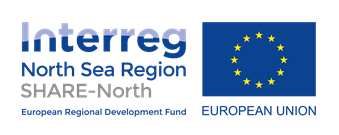 Contact InformationContact InformationContact InformationContact InformationOrganisation NameNature of BusinessAddress of main site in West Yorkshire Number of employees at the main siteAny other sites in West Yorkshire?      Yes    ☐                                                            No   ☐     Yes    ☐                                                            No   ☐     Yes    ☐                                                            No   ☐If yes how many sites? Contact 1Name and Job title:Contact 1Email address:Contact 1Phone number:Contact 2Name and Job title:Contact 2Email address:Contact 2Phone number:What is your main reason for wishing to join the TPN? (tick all that apply)What is your main reason for wishing to join the TPN? (tick all that apply)What is your main reason for wishing to join the TPN? (tick all that apply)What is your main reason for wishing to join the TPN? (tick all that apply)Networking opportunitiesNetworking opportunitiesNetworking opportunities☐Access to business support offers in Leeds City RegionAccess to business support offers in Leeds City RegionAccess to business support offers in Leeds City Region☐To recommend to your customersTo recommend to your customersTo recommend to your customers☐Corporate MCard Discount (12%)Corporate MCard Discount (12%)Corporate MCard Discount (12%)☐Business Travel PassBusiness Travel PassBusiness Travel Pass☐Support with promoting cyclingSupport with promoting cyclingSupport with promoting cycling☐Support with promoting walkingSupport with promoting walkingSupport with promoting walking☐To explore car sharing options  (www.wycarshare.com)To explore car sharing options  (www.wycarshare.com)To explore car sharing options  (www.wycarshare.com)☐City Car Club offers (www.citycarclub.co.uk)City Car Club offers (www.citycarclub.co.uk)City Car Club offers (www.citycarclub.co.uk)☐To support in the relocation of your organisation To support in the relocation of your organisation To support in the relocation of your organisation ☐To support a planning applicationTo support a planning applicationTo support a planning application☐Recommendation by a Local Authority Recommendation by a Local Authority Recommendation by a Local Authority ☐Other (please specify)Other (please specify)Other (please specify)Where did you hear about the TPN?Where did you hear about the TPN?Website☐Word of mouth☐Newsletter☐A local authority ☐Friends/ Employees☐Social Media☐Messages at bus stops and stations☐Other (please specify)Policies and Plans  (if applicable)Policies and Plans  (if applicable)Policies and Plans  (if applicable)Policies and Plans  (if applicable)Policies and Plans  (if applicable)Policies and Plans  (if applicable)YesYesNoDoes your organisation have a written travel plan as a company document?Does your organisation have a written travel plan as a company document?Does your organisation have a written travel plan as a company document?☐☐☐Does your organisation have a legal obligation to deliver a travel plan through Planning?Does your organisation have a legal obligation to deliver a travel plan through Planning?Does your organisation have a legal obligation to deliver a travel plan through Planning?☐☐☐Does your organisation have a business travel policy (to cover recommended use of sustainable travel options for some journeys)?Does your organisation have a business travel policy (to cover recommended use of sustainable travel options for some journeys)?Does your organisation have a business travel policy (to cover recommended use of sustainable travel options for some journeys)?☐☐☐Does your organisation provide travel pages on your website or intranet site with links to journey planners and/or travel information on staff noticeboard?Does your organisation provide travel pages on your website or intranet site with links to journey planners and/or travel information on staff noticeboard?Does your organisation provide travel pages on your website or intranet site with links to journey planners and/or travel information on staff noticeboard?☐☐☐Does your organisation participate in other corporate travel schemes?If yes please state the provider e.g. Northern Rail, First, Arriva etc.Does your organisation participate in other corporate travel schemes?If yes please state the provider e.g. Northern Rail, First, Arriva etc.Does your organisation participate in other corporate travel schemes?If yes please state the provider e.g. Northern Rail, First, Arriva etc.☐☐☐Does your organisation offer the cycle to work scheme (tax efficient cycle purchase scheme for employees)?Does your organisation offer the cycle to work scheme (tax efficient cycle purchase scheme for employees)?Does your organisation offer the cycle to work scheme (tax efficient cycle purchase scheme for employees)?☐☐☐Does your organisation promote the free car sharing website for West Yorkshire - wycarshare.com?Does your organisation promote the free car sharing website for West Yorkshire - wycarshare.com?Does your organisation promote the free car sharing website for West Yorkshire - wycarshare.com?☐☐☐Do you have fleet management including smarter driving training for company vehicle drivers?Do you have fleet management including smarter driving training for company vehicle drivers?☐☐☐☐Do you have provision of flexible working options e.g. home working, flexi time schemes etc.? Do you have provision of flexible working options e.g. home working, flexi time schemes etc.? ☐☐☐☐Please give an indication of the type of working patterns at the main site5 days/ week                        24 hours/ day7 days/ week                        1 shift                                                2 shifts                                                9-5 patternOther 5 days/ week                        24 hours/ day7 days/ week                        1 shift                                                2 shifts                                                9-5 patternOther 5 days/ week                        24 hours/ day7 days/ week                        1 shift                                                2 shifts                                                9-5 patternOther 5 days/ week                        24 hours/ day7 days/ week                        1 shift                                                2 shifts                                                9-5 patternOther 5 days/ week                        24 hours/ day7 days/ week                        1 shift                                                2 shifts                                                9-5 patternOther In the last two years have you completed a Travel Survey?Yes     ☐	                               No   ☐	If Yes please complete the below table, if No, please leave blankIn the last two years have you completed a Travel Survey?Yes     ☐	                               No   ☐	If Yes please complete the below table, if No, please leave blankIn the last two years have you completed a Travel Survey?Yes     ☐	                               No   ☐	If Yes please complete the below table, if No, please leave blankIn the last two years have you completed a Travel Survey?Yes     ☐	                               No   ☐	If Yes please complete the below table, if No, please leave blankIn the last two years have you completed a Travel Survey?Yes     ☐	                               No   ☐	If Yes please complete the below table, if No, please leave blankIn the last two years have you completed a Travel Survey?Yes     ☐	                               No   ☐	If Yes please complete the below table, if No, please leave blankMethod of TravelPercentage of staffPercentage of staffPercentage of staffPercentage of staffPercentage of staffSingle occupancy carCar ShareTrainBusCycleWalkingPowered two wheeler (e.g. motorbike)Other Site information. Please complete the table for your site(s) in West Yorkshire with more than 50 employees Site information. Please complete the table for your site(s) in West Yorkshire with more than 50 employees Site information. Please complete the table for your site(s) in West Yorkshire with more than 50 employees Site information. Please complete the table for your site(s) in West Yorkshire with more than 50 employees Site information. Please complete the table for your site(s) in West Yorkshire with more than 50 employees Site NamePost CodeNumber of employeesType of operation/ land use Site 1Site 2Site 3Site 4Site 5Site 6Site 7Site 8Site 10Site InformationSite InformationSite InformationSite Number Site Number Site Number YesNoDoes your organisation own the site from which it operates? ☐☐Do you manage your own site facilities?☐☐Do any staff at this site have company a car?☐☐Does your company have pool cars at this site?☐☐Do you have any car parking for staff?☐☐Are any car park spaces reserved for car sharers?☐☐Do you operate a staff permit or allocation system for car parking☐☐Do you have bike storing facilities?☐☐Do you have any staff shower/ changing facilities?☐☐Do you provide lockers for staff for storing cycle gear?☐☐Do you have telephone and video conferencing facilities?☐☐Further Information Further Information Do you have any specific queries?Is there any further information you would like to provide? Corporate MCard conditions of membership    (if applicable)The Annual Corporate MCard Scheme must be promoted to new and existing staff and employees must be allowed to join the scheme throughout the year.The full 12% TPN discount must be passed onto participating employees.I agree to the conditions of the Corporate MCard Scheme     ☐  Travel Plan Network conditions of membershipAll Travel Plan Network member organisations must be committed to promoting sustainable travel within the workplace. All Travel Plan Network member organisations must participate in an annual travel to work survey. An online survey is provided, however, if an alternative method is preferred, this can be discussed with your Travel Plan Network Coordinator. Membership of the Travel Plan Network involves sharing information and/or good practice. Your contact details may occasionally be shared with another member, however not necessarily, with your prior consent.Persons named on this form are subscribed to the Travel Plan Network newsletters and agree to pass on relevant information to employees at the member organisation. I agree to the conditions of membership    ☐       Date:  